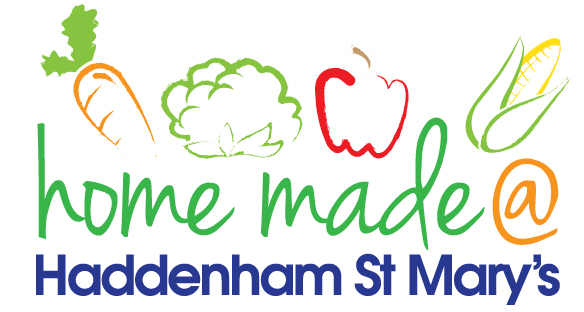 MENU – week 3MondayAround the worldTuesdayFamily FavouritesWednesdayWonderful RoastThursdayJulie’s JacketsFridayFish FridayLunchBeef tagineSausage, mash and vegetables Roast turkey with all the trimmings and gravyJacket potato with a choice of toppingsScampi, chips and peasVegetarian optionVegetable tagineVeggie sausage, mash and vegetablesQuorn roast with all the trimmingsJacket potato with a choice of toppingsVegetable slice, chips and peasDessertMelon wedgeFruit jellyFresh fruitCarrot cakeHomemade biscuitFree FromoptionBeef tagineMelon wedgeSausage, mash and vegetablesJellyRoast turkey with all the trimmings and gravyFresh fruitJacket potato with a choice of toppingsCake/BiscuitFish fingers, chips and peasBiscuitAll meals will contain or be served with at least one portion of vegetables.All hot puddings will be accompanied by custard or cream.All roast dinners, sausage & mash and pie dishes will have the option of extra gravy.All children will also be offered bread, a piece of fruit and a drink of milk or water with their main meal.All meals will contain or be served with at least one portion of vegetables.All hot puddings will be accompanied by custard or cream.All roast dinners, sausage & mash and pie dishes will have the option of extra gravy.All children will also be offered bread, a piece of fruit and a drink of milk or water with their main meal.All meals will contain or be served with at least one portion of vegetables.All hot puddings will be accompanied by custard or cream.All roast dinners, sausage & mash and pie dishes will have the option of extra gravy.All children will also be offered bread, a piece of fruit and a drink of milk or water with their main meal.All meals will contain or be served with at least one portion of vegetables.All hot puddings will be accompanied by custard or cream.All roast dinners, sausage & mash and pie dishes will have the option of extra gravy.All children will also be offered bread, a piece of fruit and a drink of milk or water with their main meal.All meals will contain or be served with at least one portion of vegetables.All hot puddings will be accompanied by custard or cream.All roast dinners, sausage & mash and pie dishes will have the option of extra gravy.All children will also be offered bread, a piece of fruit and a drink of milk or water with their main meal.